OBEC Rišňovce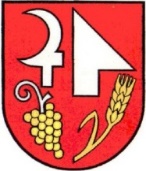 Rišňovce 259, 95121 RišňovceŽiadosť o vydanie súhlasu predĺženia zmluvyo nájme bytu vo vlastníctve Obce Rišňovce       Žiadam o predĺženie zmluvy o nájme bytu vo vlastníctve Obce Rišňovce, kde mi bol pridelený nájomný byt. O predĺženie zmluvy žiadam v zmysle VZN č. 2/2023 na dobu 3 rokov.Žiadateľ/žiadatelia:1. Meno, priezvisko, titul: .........................................................................................................................dátum narodenia: ...................................rod. č. : ...................................tel. kontakt:……………………adresa trvalého bydliska, PSČ :.......................................................................................................................................................................................................................................................................................2. Meno, priezvisko, titul: ........................................................................................................................dátum narodenia: .................................. rod. č.: ....................................tel. kontakt:…………………….adresa trvalého bydliska, PSČ : ................................................................................................................……………………………………………………………………………………………………………Osoby uvedené na evidenčnom liste k nájomnému bytu:(meno a priezvisko, dátum narodenia, detí, druh/družka, starí rodičia, iné spoločne posudzované osoby žiadateľa/-ov, uviesť všetky osoby, ktoré žijú v predmetnom byte a uviesť príbuzenský vzťah k žiadateľovi/ - om):1.   ……………………………………………………………………………………………………..2.   ……………………………………………………………………………………………………..3.   ……………………………………………………………………………………………………..4.   ……………………………………………………………………………………………………..5.   ……………………………………………………………………………………………………..pridelený byt č.: .....................poschodie : ............................ Rišňovce dňa :	Podpis žiadateľa/-ov : ………………………………..          ………………………………. Súhlas dotknutej osoby so spracúvaním osobných údajovAko dotknutá osoba v zmysle § 5 písm. n) zákona č. 18/2018 Z. z. o ochrane osobných údajov a o zmene a doplnení niektorých zákonov (ďalej len „zákon č. 18/2018 Z. z.“) poskytujem Obci Rišňovce, so sídlom Rišňovce 259, 951 21 Rišňovce, IČO: 00 308404 ako prevádzkovateľovi súhlas so spracovaním všetkých svojich osobných údajov uvedených v tomto podaní a jeho prílohách vrátane fotokópií osobných dokladov a preukazov, a to za účelom uskutočnenia úradného postupu v zmysle všeobecne záväzných právnych predpisov a /alebo interných predpisov prevádzkovateľa vymedzeného predmetom tohto podania. Zároveň súhlasím, aby tieto osobné údaje boli prevádzkovateľom poskytnuté iným subjektom na území SR, ktoré na základe osobitných právnych predpisov vstupujú do právnych procesov súvisiacich s vybavovaním predmetného podania.V priebehu spracúvania budú osobné údaje zverejnené, sprístupnené a poskytnuté, len ak to ustanovuje všeobecne záväzný právny predpis a /alebo interný predpis prevádzkovateľa a za podmienok v ňom uvedených; oprávnenie zverejnenia sa nevzťahuje na všeobecne použiteľný identifikátor dotknutej osoby podľa osobitného predpisu.Doba platnosti súhlasu sa viaže na dobu trvania preukázateľného účelu spracúvania osobných údajov dotknutej osoby.Zároveň som si vedomý, že poskytnuté osobné údaje budú archivované a likvidované v súlade s platnými právnymi predpismi Slovenskej republiky. Vyhlasujem, že poskytnuté osobné údaje sú pravdivé.Svojím podpisom potvrdzujem, že okrem vyššie uvedených informácií týkajúcich sa poskytnutia osobných údajov, som bol v zmysle § 19 zákona č. 18/2018 Z. z. prevádzkovateľom tiež poučený o:skutočnosti, že kontaktné údaje zodpovednej osoby za ochranu osobných údajov u prevádzkovateľa sú zverejnené na webovom sídle prevádzkovateľaskutočnosti, že ak nejde o poskytnutie osobných údajov na základe a v rozsahu podľa zákona alebo iného všeobecne záväzného právneho predpisu, je poskytnutie dobrovoľné, avšak nevyhnutné pre uskutočnenie úradného postupu prevádzkovateľa za účelom riešenia podaniasvojich právach dotknutej osoby:požadovať od prevádzkovateľa prístup k svojim osobným údajom (§21 zákona č. 18/2018 Z. z.)na opravu osobných údajov (§ 22 zákona č. 18/2018 Z. z.)na vymazanie osobných údajov a obmedzenie osobných údajov (§ 23 a § 24 zákona č. 18/2018 Z. z.)na prenosnosť osobných údajov ( § 26 zákona č. 18/2018 Z. z.)namietať spracúvanie osobných údajov (§ 27 zákona č. 18/2018 Z. z.)kedykoľvek svoj súhlas odvolať (§ 14 ods. 3 zákona č. 18/2018 Z. z.), pričom odvolanie súhlasu nemá vplyv na zákonnosť spracúvania vychádzajúceho zo súhlasu pred jeho odvolanímpodať návrh na začatie konania na Úrad na ochranu osobných údajov SR (§100 zákona č.18/2018 Z. z.)     V Rišňovciach dňa : podpis dotknutej osobyPovinné prílohy k žiadosti :Potvrdenia od zamestnávateľa o príjme za predchádzajúci kalendárny rok pre všetky spoločne posudzované osoby a súčasný príjem žiadateľa.Potvrdenie o podaní daňového priznania za predchádzajúci kalendárny rok (ak žiadateľ, spoločne posudzovaná osoba je  SZČO).Aktuálny výmer invalidného, starobného, sirotského dôchodku, vdovského (ak je žiadateľ poberateľom) a príjem za predchádzajúci kalendárny rok.Potvrdenie Úradu práce, sociálnych vecí a rodiny o vedení v evidencii uchádzačov o zamestnanie.Potvrdenie o poberaní príspevku v nezamestnanosti,  sociálnych dávok, materského príspevku, rodičovského príspevku, prídavku na deti a iných štátnych dávok ( predchádzajúci kalendárny rok a súčasná doba).Fotokópiu rozsudku o rozvode, rozsudku o určení výživného na nezaopatrené dieťa.Kontakt:Obecný úrad RišňovceTel. č.: 037 / 7828108Rišňovce259e-mail:simorova@risnovce.sk